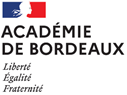 Le présent dossier est à compléter par 1 CV, le dernier rapport d’inspection ou compte rendu de rendez-vous de carrière et 1 lettre de motivation par type de SPEA demandé (CSTS, Danse, etc.).Pièces complémentaires fournies :     □ CV		□ Lettre(s) de motivation□ copie du dernier rapport d’inspection ou du dernier compte rendu de rendez-vous de carrière□ copie de la certification complémentaire, pour les postes pour lesquels une certification est nécessaireNb : pour les postes DNL, seule l’annexe et la certification doivent être envoyées (ni lettre ni CV)Je suis informé.e que tout dossier incomplet et/ou non transmis dans les délais impartis ne sera pas étudié.Je suis informé.e que l’envoi du dossier de candidature doit être effectué en parallèle de la saisie des vœux SPEA sur SIAM et que les vœux SPEA doivent figurer dans les premiers rangs de vœux.Fait à………………………………, le ………../………/ 2021Signature de l’intéressé(e) Nom: Nom: Nom: Corps :Prénom :Prénom :Prénom :Grade :Né(e) le :Né(e) le :Né(e) le :Discipline :Affectation au 01/09/2020 :Affectation au 01/09/2020 :Affectation au 01/09/2020 :Affectation au 01/09/2020 :Vœux formulés (à l’identique de la saisie sur SIAM)Vœux formulés (à l’identique de la saisie sur SIAM)Vœux formulés (à l’identique de la saisie sur SIAM)Vœux formulés (à l’identique de la saisie sur SIAM)Rang de vœuTypologie du poste (CSTS, CEUR, DNL, PART etc.)EtablissementEtablissementAvis obligatoire du chef d’établissement actuelFait à                                                leSignatureAvis des corps d’inspection de l’académie de Bordeaux (qui sera demandé par la D.P.E)Fait à                                     leSignatureAvis de la rectrice de l’académie de BordeauxA Bordeaux     leSignature